PROGRAM INFORMATION FOR ELEMENTARY ENTRY POINT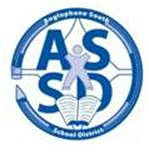 IMPORTANT NOTICE TO ALL GRADE 2 PARENTSInformation Nights will be held, according to the following schedule, for parents of Grade 2 students entering Grade 3 in September 2015.The information will be provided on two of the programs available at the Grade 3 level: English Prime and French Immersion – Grade 3 Program.Parents/guardians are invited to attend the meeting for their school. If this is not convenient, please feel free to attend another meeting near you.GRADE 3 INFORMATION MEETINGS 2015HAMPTON EDUCATION CENTERHAMPTON EDUCATION CENTERHAMPTON EDUCATION CENTERHAMPTON EDUCATION CENTERHAMPTON EDUCATION CENTERDateTimeLocationTarget SchoolsSnow DateWednesday, February 117:00 P.M.Sussex Middle SchoolApohaqui Elem.Norton Elem.Sussex Corner Elem.Sussex Elem.Thursday, February 12 at Sussex Middle SchoolTuesday,  February 177:00 P.M.Hampton Middle SchoolDr. A.T. LeatherbarrowHammond River Macdonald ConsolidatedBelleisle Elem.Thursday, February 19 at Hampton Middle SchoolWednesday, February 187:00 P.M.Kennebecasis Valley High SchoolLakefield Elem.Quispamsis Elem.Fairvale Elem.Kennebecasis ParkRothesay Elem.Thursday, February 19 at Kennebecasis Valley High SchoolSAINT JOHN EDUCATION CENTERSAINT JOHN EDUCATION CENTERSAINT JOHN EDUCATION CENTERSAINT JOHN EDUCATION CENTERSAINT JOHN EDUCATION CENTERDateTimeLocationTarget SchoolsSnow DateTuesday, January 276:30 P.M.Westfield Elementary School Grand Bay PrimaryBrown’s FlatMorna Heights Elem.Westfield Elem.Thursday, January 29 atWestfield Elem. SchoolWednesday, January 286:30 P.M.Forest Hills SchoolBayview Champlain HeightsForest HillsGlen FallsThursday, January 29 atForest Hills SchoolMonday, February 96:30 P.MLoch Lomond Elementary SchoolLakewood HeightsLoch LomondSt. MartinsWednesday, February 11 at Loch Lomond Elem. SchoolWednesday, February 46:30 P.M.Millidgeville North SchoolSt. John the Baptist/K.E.CentennialHazen White St FrancisM. Gerald TeedPrince CharlesPrincess ElizabethThursday, February 5 atMillidgeville North SchoolTuesday, February 106:30 P.M.Havelock Elementary SchoolFundy ShoresHavelockIsland ViewSeawoodSt. Patrick’sSaint RoseWednesday, February 11 atHavelock SchoolST. STEPHEN EDUCATION CENTERST. STEPHEN EDUCATION CENTERST. STEPHEN EDUCATION CENTERST. STEPHEN EDUCATION CENTERST. STEPHEN EDUCATION CENTERDateTimeLocationTarget SchoolsSnow DateMonday, February 166:30 P.M.St. Stephen Elementary School St. Stephen Elem. Lawrence StationVincent Massey Elem.Milltown Elem. Wednesday, February 18 at St. Stephen Elem. SchoolWednesday, February 116:30 P.M.St. George Elementary SchoolSt. George Elem. Pennfield Elem. Blacks Harbour Elem.Dear Island Elem. Back Bay Elem.Thursday, February 12 at St. George Elem. School